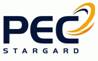 					Załącznik nr 1 (wzór)OFERTA PRZETARGOWAna dostawę armatury hydraulicznej - SYSTEM KAN-THERM 
Zamawiający: PEC Sp. z o.o. w Stargardzie Wykonawca: .......................................................................................................................................................................................................................................................................................................................................(nazwa, adres, tel.)Słownie łączna wartość netto poz. 54: …………………………………………………….……..………………………….….……….…………………………………………………………………………………………………………………………………………………………….……..…/DATA: .................................					         …………...........................................................................                                           Podpis (podpisy osób posiadających pełnomocnictwo)Załącznik nr 2 (wzór)  OświadczeniaOświadczamy, że oferta jest zgodna z opisem przedmiotu zamówienia i odnosi się 
do pełnego zakresu opisanego w specyfikacji warunków zamówienia.Oświadczamy, że zapoznaliśmy się z warunkami postępowania określonymi niniejszą specyfikacją i przyjmujemy je bez zastrzeżeń.Oświadczamy, że:jesteśmy uprawnieni do występowania w obrocie prawnym, zgodnie z wymaganiami ustawowymi,posiadamy niezbędną wiedzę i doświadczenie, potencjał ekonomiczny i techniczny, 
a także pracowników zdolnych do wykonania zamówienia,znajdujemy się w sytuacji finansowej zapewniającej wykonanie zamówienia,Oświadczamy, że składając ofertę pozostajemy nią związani nie krócej niż 20 dni licząc od terminu składania ofert. Oświadczamy, że wyrażamy zgodę na potrącenie ewentualnych kar umownych z należnego nam wynagrodzenia za wykonanie przedmiotu zamówienia.Oświadczamy, że /nie/* jesteśmy płatnikiem podatku VAT. Nasz nr NIP………………………………………Oświadczamy, iż nie toczy się przeciw nam postępowanie sądowe dotyczące nienależytego lub nierzetelnego wykonania umowy.Oferta składa się z ....................... kolejno zaparafowanych i ponumerowanych stron.(ilość stron)* niepotrzebne skreślić
Zgodnie z art. 13 ust. 1 i 2 rozporządzenia Parlamentu Europejskiego i Rady (UE) 2016/679 z dnia 27 kwietnia 2016 r. w sprawie ochrony osób fizycznych w związku z przetwarzaniem danych osobowych i w sprawie swobodnego przepływu takich danych oraz uchylenia dyrektywy 95/46/WE (dalej RODO), informujemy, że: administratorem Państwa danych osobowych jest Przedsiębiorstwo Energetyki Cieplnej 
Sp. z o.o. (dalej PEC) z siedzibą w Stargardzie przy ul. Nasiennej 6 w Stargardzie; dane kontaktowe: pec@pec.stargard.pl, tel. 91 578 84 00inspektorem ochrony danych osobowych w PEC jest dr Marlena Płonka, z którą można kontaktować się mailowo pod adresem iodo@pec.stargard.pl lub pisemnie na adres siedziby wskazany powyżejdane osobowe przetwarzane są na podstawie art. 6 ust. 1 lit. b RODO w celu podjęcia działań przed zawarciem umowy w związku z prowadzeniem postępowania o udzielenie zamówienia wyłączonego ze stosowania ustawy Prawo Zamówień Publicznychodbiorcami danych osobowych będą osoby lub podmioty, którym może być udostępniana dokumentacja postępowania w oparciu o przepisy ustawy o dostępie do informacji publicznej lub które mają dostęp do powierzonych im danych przez PEC w związku ze świadczeniem usług na rzecz administratora oraz podmioty upoważnione z mocy prawadane osobowe będą przechowywane przez okres czterech lat od zakończenia postępowania o udzielenie zamówienia – zgodnie z obowiązującym w PEC Regulaminem Pracy Komisji Przetargowejpodanie danych jest dobrowolne, lecz niezbędne do wzięcia udziału w prowadzonym postępowaniu a konsekwencją ich niepodania będzie brak możliwości rozpatrzenia składanej oferty w odniesieniu do danych osobowych decyzje nie będą podejmowane w sposób zautomatyzowany, stosownie do art. 22 RODO;posiadają Państwo:na podstawie art. 15 RODO prawo dostępu do danych osobowych na podstawie art. 16 RODO prawo do sprostowania danych osobowychna podstawie art. 18 RODO prawo żądania od administratora ograniczenia przetwarzania danych osobowych z zastrzeżeniem przypadków, o których mowa w art. 18 ust. 2 RODOprawo do wniesienia skargi do Prezesa Urzędu Ochrony Danych Osobowych 
w Warszawie przy ul. Stawki 2, gdy uznacie, że przetwarzanie danych odbywa się niezgodnie z przepisaminie przysługuje Państwu:w związku z art. 17 ust. 3 lit. b, d lub e RODO prawo do usunięcia danych osobowychprawo do przenoszenia danych osobowych, o którym mowa w art. 20 RODO…………………………………………….				…………………………………………………………………..                                               pieczątka firmowa Wykonawcy                                		       podpis osób składających oświadczeniaLp.WyszczególnienieCenna netto PLNIlośćJMWartość netto PLN1ZŁĄCZKA GZ 18x1/2 INOX20szt.2ZŁĄCZKA GZ 22x3/4 INOX20szt3ZŁĄCZKA GZ 28x1 INOX20szt4ZŁĄCZKA GZ 35x1 1/4" INOX20szt.5ZŁĄCZKA GZ 42x1 1/2" INOX60szt.6ZŁĄCZKA GZ 54x2" INOX20szt7ŚRUBUNEK GZ 18x1/2 INOX20szt.8ŚRUBUNEK GZ 22x3/4 INOX20szt9ŚRUBUNEK GZ 28x1" INOX20szt10ŚRUBUNEK GZ 42x1 1/2" INOX60szt.11ZŁĄCZKA GW 18x1/2" INOX30szt12ZŁĄCZKA GW 22x3/4" INOX30szt13ZŁĄCZKA GW 28x1" INOX30szt14ZŁĄCZKA GW 42x1 1/2" INOX40szt.15ZŁĄCZKA GW 54x2" INOX20szt.16ŚRUBUNEK GW 18x1/2" INOX20szt.17ŚRUBUNEK GW 22x3/4" INOX20szt.18ŚRUBUNEK GW 28x1" INOX20szt.19ŚRUBUNEK GW 42x1 1/2 INOX40szt20ŚRUBUNEK GW 54x2" INOX20szt.21MUFA 18mm INOX15szt.22MUFA 22mm INOX5szt.23MUFA 28 mm INOX5szt.24MUFA 42 mm INOX40szt.25KOLANO 42mm INOX60szt.26KOLANO NYPLOWE 90" 18x18 INOX20szt.27KOLANO NYPLOWE 90'' 22x22 INOX20szt28KOLANO NYPLOWE 90" 42x42 INOX40szt.29TRÓJNIK 18x18x18 INOX10szt30TRÓJNIK 22x22x22 INOX10szt.31TRÓJNIK 28x28x28 INOX10szt.32TRÓJNIK 35x35x35 INOX10szt33TRÓJNIK 42x42x42 INOX10szt.34TRÓJNIK 54x54x54 INOX10szt.35ZŁĄCZKA GZ 18xR1/2 STEEL20szt.36ZŁĄCZKA GZ 22xR3/4 STEEL60szt.37ŚRUBUNEK GZ 22x3/4" STEEL50szt.38ZŁĄCZKA GW 18xRp1/2 STEEL20szt.39ZŁĄCZKA GW 22Rp3/4 STEEL30szt.40ZŁĄCZKA GW 28xRp1 STEEL40szt.41ZŁĄCZKA GW 54 Rp 2 STEEL10szt.42MUFA 18x18 STEEL20szt43KOLANO NYPL 22x22 STEEL20szt.44TRÓJNIK 18x18x18 STEEL10szt46ŚRUBUNEK GW 18x1/2" STEEL10szt.47ŚRUBUNEK GW 22x3/4" STEEL20szt48ŚRUBUNEK GW 28xR1 STEEL20szt.49ŚRUBUNEK GW 35xR5/4 STEEL20szt.50ŚRUBUNEK GW 42xR1 1/2 STEEL10szt.51ŚRUBUNEK GW 54x2 STEEL10szt52RURA 42x1,5 INOX60m53RURA PRESS 28x1,56szt54ŁĄCZNA WARTOŚĆ NETTO (POZ. 1 – 53)ŁĄCZNA WARTOŚĆ NETTO (POZ. 1 – 53)ŁĄCZNA WARTOŚĆ NETTO (POZ. 1 – 53)ŁĄCZNA WARTOŚĆ NETTO (POZ. 1 – 53)